                                                                         HOTARAREA NR. 219                                                                         Din data de 05.09.2016PRIVIND DESEMNAREA REPREZENTANTULUI MUNICIPIULUI BLAJ ÎN ADUNAREA GENERALĂ A ACŢIONARILOR LA SOCIETATEA „APA-CTTA SA” ALBAConsiliul local al municipiului Blaj intrunit in sedinta ,, de indata'' in data de 05.09.2016	Luând în dezbatere:- proiectul de hotărâre privind desemnarea reprezentantului municipiului Blaj în Adunarea Generală a Acţionarilor la Societatea „APA-CTTA SA” Alba;- expunerea de motive la proiectul de hotărâre privind desemnarea reprezentantului municipiului Blaj în Adunarea Generală a Acţionarilor la Societatea „APA-CTTA SA” Alba;- raportul de specialitate nr. 17801 din 02.09. 2016 al secretarului municipiului BlajAvând în vedere prevederile:- art. 91 alin. 1 lit. a, art. 91 alin. 2 lit. d și art. 92 din Legea nr. 215/2001 a administraţiei publice locale, republicată, cu modificările şi completările ulterioare; - Legii nr. 111/2016 pentru aprobarea O.U.G. nr. 109/2011 privind guvernanța corporativă a întreprinderilor publice, cu modificările și completările ulterioare.- Legii nr. 31/1990 privind societăţile comerciale, republicată, cu modificările şi completările ulterioare;- art. 2009-2038 din Noul Cod Civil (Legea nr. 287/2009) republicat, cu modificările și completările ulterioare;În temeiul art. 97 şi art. 115 alin. 1 lit. c din Legea nr. 215/2001 a administraţiei publice locale, republicată, cu modificările şi completările ulterioare.HOTĂRÂSTE	Art. 1. Se aproba desemnarea domnului Popa Nicolae cu domiciliul in Blaj, str. B-dul Republicii, nr. 12 , posesor al CI , seria AX , nr. 391283 , eliberat la data de 12.04.2010 să reprezinte interesele municipiului Blaj in Adunarea Generală a Acţionarilor a societăţii APA-CTTA SA Alba.Art. 2. Se aprobă Contractul de mandat ce se va încheia cu reprezentantul municipiului Blaj  în Adunarea Generală a Acţionarilor a societății APA-CTTA SA Alba – conform anexei -  parte integrantă a prezentei hotărâri.Art. 3. Se împuterniceşte Primarul municipiului Blaj ROTAR GHEORGHE VALENTIN să semneze Contractul de mandat ce se va încheia cu persoana desemnată, potrivit art. 1 din prezenta hotărâre. Art.4- 	Primarul municipiului Blaj , Secretarul municipiului Blaj vor duce la indeplinire prevederile prezentei hotarari .	Art.5.- Prezenta hotarare se va comunica Institutiei  Prefectului Alba, Primarului municipiului Blaj, secretarului municipiului Blaj, SC APA-CTTA SA Alba, Popa Nicolae.	Art.6.-Cu drept de contestatie in termen de 30 de zile de la data adoptarii prezentei hotarari la instanta competenta , conform prevederilor legale – ale legii contenciosului administrativ nr. 554 / 2004 cu modificarile si completarile ulterioare.            Art.7.- Prezenta hotarare a fost adoptata cu un numar de  14 voturi « pentru » valabil exprimate.                                                                       PRESEDINTE DE SEDINTA,                                                      CONTRASEMNEAZA,                          CONSILIER,                                                                               P. SECRETAR,                   Fratila Ioan Bogdan                                                                               Ban Adela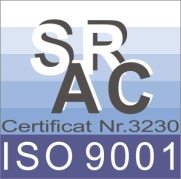 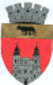 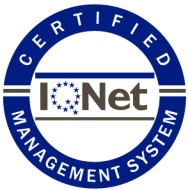 CONSILIUL LOCAL – U.A.T. -  MUNICIPIULUI BLAJPIATA 1848 nr.16, cod 515400 ; jud.Albatel: 0258 -710110; fax: 0258-710014e-mail: primarieblaj@rcnet.ro